Об  утверждении плана мероприятий («дорожной карты») по развитию сельского поселения Удрякбашевский сельсовет муниципального района   Благоварский район Республики Башкортостан на 2020 годСовет сельского поселения Удрякбашевский сельсовет муниципального района Благоварский район Республики Башкортостан  р е ш и л :1.	Утвердить план мероприятий («дорожной карты») по развитию сельского поселения Удрякбашевский сельсовет муниципального района   Благоварский район Республики Башкортостан на 2020 год,  согласно приложения к настоящему решению.2.  Разместить решение на сайте сельского поселения Удрякбашевский сельсовет муниципального района Благоварский район Республики Башкортостан.Глава сельского поселения Удрякбашевский  сельсовет муниципального района Благоварский район Республики  Башкортостан                                                         Р.Р. Ишбулатовс. Удрякбаш   20.12. 2019 года№ 5-44Приложение к Решению Совета № 5-44от 20.12.2019 годаПлан мероприятий («дорожная карта»)сельского поселения Удрякбашевский сельсовет муниципального района   Благоварский район Республики Башкортостан на 2020 год                      Глава сельского поселения                    Удрякбашевский сельсовет                                                                Ишбулатов Р.Р.                                                   БАШҚОРТОСТАН РЕСПУБЛИКАҺЫБЛАГОВАР РАЙОНЫ МУНИЦИПАЛЬ РАЙОНЫНЫҢ ӨЙҘӨРӘКБАШ  АУЫЛ СОВЕТЫ АУЫЛ БИЛӘМӘҺЕ СОВЕТЫегерме hигеҙенсе сакырылыш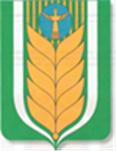 РЕСПУБЛИКА БАШКОРТОСТАН МУНИЦИПАЛЬНЫЙ РАЙОН БЛАГОВАРСКИЙ РАЙОНСОВЕТ СЕЛЬСКОГО ПОСЕЛЕНИЯ УДРЯКБАШЕВСКИЙ СЕЛЬСОВЕТдвадцать восьмого созыва452733, Өйзөрәкбаш ауылы, Үзәк урам, 31/1Тел. (34747) 2-83-72,      E-mail: udrjakbashsp_blag@mail.ru 	 452733, село Удрякбаш,ул. Центральная, 31/1Тел. (34747) 2-83-72,E-mail: udrjakbashsp_blag@mail.ruҚ А Р А РР Е Ш Е Н И Е№п\пНаименование мероприятиясрок исполненияСуммавыполняемых работ(тыс. руб.)Из какогофонда1.Приобретение контейнеров для ТКОмай-август107,0Благоустройство2.Ремонт кладбища д. Куллекулиюнь-август150,0Благоустройство3.Скашивание сорной растительности в населенных пунктов сельского поселениямай-сентябрь75,0Благоустройство4.Приобретение саженцев для озеленения населенных пунктов сельского поселениямай-сентябрь18,0Благоустройство5.Модернизация уличного освещения населенных пунктов сельского поселенияв течение года110,0Благоустройство6.Ремонт обелиска героя Хамита Аглиуллинамай20,0Благоустройство7.Приобретение бункеров для крупногабаритного ТКО в количестве двух штукиюнь-август76,0Благоустройство8.Обустройство контейнерных площадок в количестве трех штукиюнь-август45,0Благоустройство9.Ограждение сквера в д. Шамеевоиюнь-август30,0Благоустройство10.Ограждение территории парка и детской площадки по ул. Центральная с. Удрякбашиюнь-август69,0БлагоустройствоИтогоИтогоИтого700,01.Очистка дорог от снежных заносов населенных пунктов сельского поселениядекабрь-март150,0Дорожный2.Установка дорожных знаков в населенных пунктах сельского поселенияв течение года88,0Дорожный3.Грейдирование дорог в населенных пунктах сельского поселениямай-октябрь35,0Дорожный4.Обустройство противопожарных пирсовмай-октябрь20,0Дорожный5.Ремонт моста в с. Удрякбаш по ул. Садовая- Центральнаямай-октябрь105,0Дорожный6.Ремонт моста в с. Удрякбаш по ул. Ленинамай-октябрь25,0Дорожный7.Скашивание сорной растительности и сбор мусора вдоль дорог в населённых пунктах сельского поселениямай-октябрь36,0ДорожныйИтогоИтогоИтого459,0